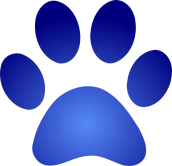 Wednesday, September 13, 20176:30pmRyan School LibraryAgendaWelcome & IntroductionsApprove May 2017 Meeting MinutesFinancial ReportPrincipal’s ReportCommittee Updates/Upcoming EventsFall Fundraiser Update/ DiscussionDine-Out Night UpdateGreen Team UpdateCommunity Giving Update	Box Tops Contest Update	Stop & Shop Update Arts and Enrichment Update        Looking Ahead: Student/Staff Basketball Game Old and New BusinessOpen PositionsQuestions/CommentsNext PAC MeetingWednesday, November 15th, 6:30pm